Uppdrag Vasatiden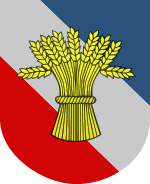 Vi ska under detta historieuppdrag:Lära oss om Gustav Vasa, hans söner och andra regenter och hur de påverkade Sverige och vad som fortfarande lever kvar från den tiden. Lära oss vad reformationen är och vad den ledde till då och vad som finns kvar fortfarande.Lära oss om hur Sverige började bli en stormakt och vad det ledde till.Lära oss om hur det ”vanliga” folket levde under Vasatiden.Läsa olika texter om vasatiden och kritiskt granska och jämföra informationen.Från kursplanen:Nordens och Östersjöområdets deltagande i ett globalt utbyte, till exempel av handelsvaror, språk och kultur.• Den svenska statens framväxt och organisation.• Det svenska Östersjöriket. Orsakerna till dess uppkomst och konsekvenser för olika människor och grupper runt Östersjön. Migration till och från samt inom det svenska riket.• Reformationen och dess konsekvenser för Sverige och övriga Europa.• Vad historiska källor, till exempel brev och andra dokument, kan berätta om likheter och skillnader i levnadsvillkor för barn, kvinnor och män jämfört med i dag.